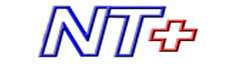 Nemocnice Tábor, a.s zapsána v OR ved. Kraj. soudem v Č. Budějovicích odd. B. vl. 1463 dne 30.9.2005 Bankovní spojení: ČSOB Tábor 199 229 020 /0300 Kpt. Jaroše 2000 390 03 Tábor IČ: 26095203 DIČ: CZ 699005400 Gilead Sciences s.r.o. Na strži 1702/65 140 00 Praha 4 xxxxxxxxxxxxx OBJEDNÁVKA č. 24-7503-0032 Objednáváme u Vás dodání: 209411 EPCLUSA 400MG/100MG TBL FLM 28	3 bal Kontakt: xxxxxxxxxxxxxxxxxxxxDodací adresa: Lékárna Nemocnice Tábor, a.s. Kpt. Jaroše 2000 390 03Tábor Fakturační adresa: Nemocnice Tábor, a.s. Kpt. Jaroše 2000 390 03 Tábor Email pro zasílání faktur: xxxxxxxxxxxxxxxxxxxxxxNa základě zákona č.340/2015 žádám o zaslání akceptace objednávky s uvedením předpokládané ceny bez DPH Datum objednávky: 13.2.2024 